РАБОЧАЯ ПРОГРАММА УЧЕБНОЙ ДИСЦИПЛИНЫОсновы алгоритмизации и программирования2020Рабочая программа учебной дисциплины разработана на основе Федерального государственного образовательного стандарта среднего профессионального образования (далее – ФГОС СПО) по специальности 09.02.06 Сетевое и системное администрирование.Организация-разработчик: государственное автономное учреждение Калининградской области профессиональная образовательная организация «Колледж предпринимательства»Разработчик:Новиков А.В. - ГАУ КО «Колледж предпринимательства», преподавательРабочая программа учебной дисциплины рассмотрена на заседании отделения Информационных технологий Протокол № 1 от 31.08.2020 г.СОДЕРЖАНИЕПАСПОРТ РАБОЧЕЙ ПРОГРАММЫ УЧЕБНОЙ ДИСЦИПЛИНЫОсновы алгоритмизации и программированияОбласть применения программыРабочая программа учебной дисциплины является частью программы подготовки специалистов среднего звена в соответствии с ФГОС СПО по специальности 09.02.06 Сетевое и системное администрирование.Место дисциплины в структуре программы подготовки специалистов среднего звена: дисциплина общепрофессионального циклаЦели и задачи дисциплины – требования к результатам освоениядисциплины:В результате освоения дисциплины обучающийся должен уметь:использовать языки программирования;строить логически правильные и эффективные программы;составлять простые блок-схемы алгоритмов;составлять программы на алгоритмическом языке высокого уровня;работать в интегрированной среде изучаемых языков программирования;взаимодействовать со специалистами смежного профиля при разработке, внедрению и применению объектов профессиональной деятельности;производить модификацию отдельных модулей программы;производить тестирование программного продукта на выявление ошибок.знать:общие принципы построения алгоритмов, основные алгоритмические конструкции;понятие системы программирования;основные элементы процедурного языка программирования, структуру программы, операторы и операции, управляющие структуры, структуры данных, файлы, кассы памяти;подпрограммы, составление библиотек программ;объектно-ориентированную модель программирования, понятие классов и объектов, их свойств и методов;основные приемы программирования.интегрированные среды изучаемых языков программирования.Рекомендуемое количество часов на освоение программы дисциплины:максимальной учебной нагрузки обучающегося 82 часов, в том числе:обязательной аудиторной учебной нагрузки обучающегося, 64 часов;самостоятельной работы обучающегося 12 часов.2. СТРУКТУРА И СОДЕРЖАНИЕ УЧЕБНОЙ ДИСЦИПЛИНЫОсновы алгоритмизации и программирования2.1. Объем учебной дисциплины и виды учебной работыТематический план и содержание учебной дисциплины УСЛОВИЯ РЕАЛИЗАЦИИ ПРОГРАММЫ УЧЕБНОЙ ДИСЦИПЛИНЫОсновы алгоритмизации и программирования3.1. Требования к минимальному материально-техническому обеспечениюРеализация программы дисциплины требует наличия учебного кабинета, лаборатории вычислительной техники, архитектуры персонального компьютера и периферийных устройств.Оборудование учебного кабинета и рабочих мест обучающихся:посадочные места по количеству обучающихся;рабочее место преподавателя;комплект учебно-наглядных пособий по курсу;комплект учебно-методической документации;образцы элементов аппаратного обеспечения ПК, локальных и глобальных сетей;образцы полиграфической продукции, созданной в прикладных программах, изучаемых в курсе;образцы электронной продукции, созданной в прикладных программах, изучаемых в курсе.Технические средства обучения:компьютер с лицензионным программным обеспечением по количеству обучающихся;принтер,сканер,мультимедиа проектор;интерактивная доска;акустическая система (колонки, микрофон);модем;фото и видеокамера;локальная сеть с выходом в Интернет;программное обеспечение (ОС Windows, пакет MS Office, ОС Linux, пакет LibreOffice, сетевое программное обеспечение, браузеры, антивирусные программы).3.2. Информационное обеспечение обученияПеречень рекомендуемых учебных изданий, Интернет-ресурсов, дополнительной литературыОсновные источники:Голицына О П, Попов И.И. Основы алгоритмизации и программирования: Учебное пособие.- М.: Форум: Инфра-М, 2014.Семакин И.Г., Шестаков А.П. Основы программирования: Учебник. -М.: Академия 2014.Баженова И. Delphi6: Самоучитель программиста. - М.: КУ-ДИЦ-ОБРАЗ, 2012.Грызлов В.И., Грызлова Т.П. Турбо Паскаль 7.0. - М.: ДМК, 2013.Немнюгин С.A. TurboPascal. - СПб.: Питер, 2015.Фаронов В. Delphi6: Учебный курс. - СПб: Питер, 2016.Фаронов В Турбо Паскаль 7.0 - М: КНОРУС, 2016Дополнительные источники:Методическая копилка учителя информатики - http://www.metod-kopilka.ru/Методическая копилка учителя информатикиhttp://nikaschool3.ucoz.ru/index/0-5Методическая копилка учителя информатики -http://www.videouroki.net/filecatalog.phpМетодическая копилка учителя информатики - http://86sch6-kogalym.edusite.ru/p48aal .htmlМетодическая копилка учителя информатики - http://comp-science.narod.ru/Методическая копилка учителя информатики -http://panoramayrokov.narod.ru/metodik.htmИнтернет университет информационных технологий - http://www.intuit.ru/КОНТРОЛЬ И ОЦЕНКА РЕЗУЛЬТАТОВ ОСВОЕНИЯ ДИСЦИПЛИНЫОсновы алгоритмизации и программированияКонтроль и оценка результатов освоения дисциплины осуществляется преподавателем в процессе проведения семинарских занятий, тестирования, реферативной работы, составления конспектов.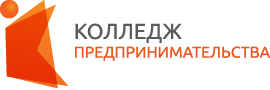 государственное автономное учреждение  Калининградской области профессиональная  образовательная организация «КОЛЛЕДЖ ПРЕДПРИНИМАТЕЛЬСТВА»стр.ПАСПОРТ РАБОЧЕЙ ПРОГРАММЫ УЧЕБНОЙ ДИСЦИПЛИНЫ4СТРУКТУРА И СОДЕРЖАНИЕ УЧЕБНОЙ ДИСЦИПЛИНЫ6УСЛОВИЯ РЕАЛИЗАЦИИ РАБОЧЕЙ ПРОГРАММЫ УЧЕБНОЙ ДИСЦИПЛИНЫ9КОНТРОЛЬ И ОЦЕНКА РЕЗУЛЬТАТОВ ОСВОЕНИЯ УЧЕБНОЙ ДИСЦИПЛИНЫ11Вид учебной работыОбъем часовМаксимальная учебная нагрузка (всего)82Обязательная аудиторная учебная нагрузка (всего) 64в том числе:теоретическое обучение32практические занятия32Самостоятельная работа обучающегося (всего)12в том числе:написание рефератоввыполнение индивидуального заданиясоставление схем444Итоговая аттестация в форме дифференцированного зачетаИтоговая аттестация в форме дифференцированного зачетаНаименование разделов и темСодержание учебного материала, лабораторные и практические работы, самостоятельная работа обучающихсяОбъем часовУровень освоения1234Раздел 1.Основные принципы алгоритмизации и программирования68Тема 1.1Основные понятия алгоритмизацииСодержание учебного материала:141Тема 1.1Основные понятия алгоритмизацииПонятие алгоритма. Свойства алгоритмов.21Тема 1.1Основные понятия алгоритмизацииДанные: понятие и типы.21Тема 1.1Основные понятия алгоритмизацииФормы записей алгоритмов. 21Тема 1.1Основные понятия алгоритмизацииОбщие принципы построения алгоритмов. 21Тема 1.1Основные понятия алгоритмизацииОсновные алгоритмические конструкции: линейные, разветвляющиеся, циклические.21Тема 1.1Основные понятия алгоритмизацииСамостоятельная работа обучающихся:Подготовка рефератовРешение задач41Тема 1.2Языки и системы программированияСодержание учебного материала:281Тема 1.2Языки и системы программированияЭлементы языков программирования. 21Тема 1.2Языки и системы программированияПонятие системы программирования. 21Тема 1.2Языки и системы программированияИсходный, объектный и загрузочный модули. 21Тема 1.2Языки и системы программированияИнтегрированная среда программирования.21Тема 1.2Языки и системы программированияПрактическое занятие163Тема 1.2Языки и системы программированияПрактическое занятие. Знакомство со средой программирования TurboPascal.43Тема 1.2Языки и системы программированияПрактическое занятие Ввод и отладка простейших линейных программ. Изучение работы среды программирования TurboPascal. Ввод и отладка простейших линейных программ.43Тема 1.2Языки и системы программированияПрактическое занятие Целочисленная арифметика. Задачи на целочисленное деление.43Тема 1.2Языки и системы программированияПрактическое занятие Задачи на построение и расчет математических выражений.43Тема 1.2Языки и системы программированияСамостоятельная работа обучающихся:Подготовка рефератовРешение задач42Тема 1.3Логические основы алгоритмизацииСодержание учебного материала:102Тема 1.3Логические основы алгоритмизацииОсновы алгебры логики. 22Тема 1.3Логические основы алгоритмизацииЛогические операции с высказываниями: конъюнкция, дизъюнкция, инверсия 22Тема 1.3Логические основы алгоритмизацииЗаконы логических операций. Таблицы истинности.22Тема 1.3Логические основы алгоритмизацииПрактическое занятие43Тема 1.3Логические основы алгоритмизацииПрактическое занятие Логические операции и выражения.43Раздел 2Программирование на алгоритмическом языке14Тема 2.1 ЦиклыСодержание учебного материала:142Тема 2.1 ЦиклыОператор цикла FOR. Составление программ с использованием цикла FOR. 22Тема 2.1 ЦиклыВложенные циклы. 42Тема 2.1 ЦиклыЛогические циклы While и Repeat.42Тема 2.1 ЦиклыПрактическое занятие43Тема 2.1 ЦиклыПрактическое занятие Составление программ с использованием цикла FOR.43Всего:Всего:82Результаты обучения (освоенные компетенции)Формы и методы контроля и оценкиВ результате освоения дисциплины обучающийся должен уметь:использовать языки программирования;строить логически правильные и эффективные программы;составлять простые блок- схемы алгоритмов;составлять программы на алгоритмическом языке высокого уровня;работать в интегрированной среде изучаемых языков программирования;взаимодействовать со специалистами смежного профиля при разработке, внедрению и применению объектов профессиональной деятельности;производить модификацию отдельных модулей программы;производить тестирование программного продукта на выявление ошибок.опрос;тестовый контроль;выполнение проверочной работы;оценка результатов выполнения практических работ;диф.зачетВ результате освоения дисциплины обучающийся должен знать:общие принципы построения алгоритмов, основные алгоритмические конструкции;понятие системы программирования;основные элементы процедурного языка программирования, структуру программы, операторы и операции, управляющие структуры, структуры данных, файлы, кассы памяти;подпрограммы, составление библиотек программ;объектно - ориентированную модель программирования, понятие классов и объектов, их свойств и методов;основные приемы программирования.интегрированные среды изучаемых языков программирования.Индивидуальный опрос на уроках Оценка домашней самостоятельной работИндивидуальный опрос на уроках Оценка домашней самостоятельной работФронтальный опрос по теории Индивидуальный опрос на уроках Оценка деятельности во время практических работОценка домашней самостоятельной работыЗачет по теме